Nombre Grupo:Abreviatura:Año de creación:ESTRUCTURAEstructura actual:Coordinador: Nombre, Apellidos. Mail. (Periodo)Otros puestos: Secretario:  Nombre, Apellidos. Mail. (Periodo)Vocales :     Nombre, Apellidos. Mail.  (Periodo)OBJETIVOSGenerales……..Específicos……..REUNIONES DEL GRUPO Día Mes Año. Tipo Presencial o Telemática. Reunión de Congreso. Si existe Acta IndicarloTodas las actas enviarlas a: gruposdetrabajo@sessep.com PRODUCCIÓNTrabajos ConcluidosCursos: Año. Nombre Curso. Lider. Institución que realizó. Destinatarios. Presupuesto. Financiación. Resumen. Participantes del grupo y externos. Reunión estratégica: Año. Entidades participantes (Grupo Trabajo SESSEP + Institución o Referente X). Lider. Participante del grupo y externos. (esto pueden ser reuniones con otras sociedades, o personas relavantes en el tema).Proyecto: Año. Nombre del Proyecto. Lider. Partipanes del grupo y externos. Resumen.  Si hay documento de resultado del proyecto, indicar aquí, y subir a este enlace. Otros:  Con formato. Año. Nombre. Lider. Participantes. Financiación. Resumen. Documentos asociadosTodos los documentos enviarlos a: gruposdetrabajo@sessep.com Trabajos En ProcesoEl mismo estilo que el anterior. LISTA DE MIEMBROSNombre, Apellidos. Si queréis podéis adjuntar un excel. ESTATUTOS DEL GRUPOSi tenéis estatutos del grupo FECHA DE ENTREGA MAXIMA…………… así nos dará tiempo a presentarlo en Asamblea General. 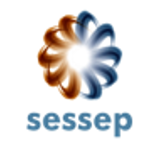 